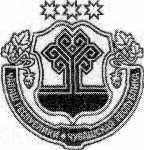 В соответствии с Градостроительным  кодексом  Российской  Федерации от 29 декабря 2004  года  № 190-ФЗ, Федеральным законом от 06 октября 2003 года № 131-ФЗ «Об общих принципах организации местного самоуправления в Российской Федерации» администрация Питишевского сельского поселения Аликовского района  постановляет:1. Утвердить административный регламент администрации Питишевского сельского поселения Аликовского района Чувашской Республики по предоставлению муниципальной услуги «Выдача разрешений на строительство, реконструкцию объектов капитального строительства».2. Контроль за выполнением настоящего постановления оставляю за собой.3. Настоящее постановление подлежит официальному опубликованию (обнародованию) в муниципальной газете Питишевского сельского поселения «Бюллетень Питишевского сельского поселения» и размещению на официальном сайте администрации Питишевского сельского поселения Аликовского района.  УТВЕРЖДЕНпостановлением администрацииПитишевского сельского поселения Аликовского района Чувашской Республики от 21.11.2016 г. №90АДМИНИСТРАТИВНЫЙ РЕГЛАМЕНТадминистрации Питишевского сельского поселения Аликовского района Чувашской Республики по предоставлению муниципальной услуги «Выдача разрешений на строительство, реконструкцию объектов капитального строительства»I. Общие положения1.1. Предмет регулирования административного регламента Административный регламент по предоставлению муниципальной услуги «Выдача разрешения на строительство, реконструкцию объектов капитального строительства» (далее – Административный регламент) устанавливает сроки и последовательность действий (административные процедуры) при предоставлении муниципальной услуги. Административный регламент разработан в целях повышения качества и доступности муниципальной услуги юридическим и физическим лицам, в том числе индивидуальным предпринимателям. Предметом регулирования Административного регламента являются отношения, возникающие при предоставлении муниципальной услуги по вопросу выдачи разрешения на строительство, реконструкцию объектов капитального строительства на территории Питишевского сельского поселения Аликовского района Чувашской Республики (далее – муниципальная услуга).1.2. Описание заявителей на предоставление муниципальной услугиЗаявителями на предоставление муниципальной услуги являются физические лица, в том числе индивидуальные предприниматели, а также юридические лица (далее - заявители). С заявлением и документами для получения муниципальной услуги также вправе обратиться представители указанных лиц, действующие в силу полномочий, соответствующих законодательству Российской Федерации.1.3. Требования к порядку информирования о предоставлении муниципальной услугиИнформация, предоставляемая заинтересованным лицам о муниципальной услуге, является открытой и общедоступной. Сведения о местах нахождения и графике работы администрации Питишевского сельского поселения Аликовского района Чувашской Республики и АУ «Многофункциональный центр   предоставления государственных и муниципальных услуг»  Аликовского района Чувашской Республики (далее - МФЦ), участвующих в предоставлении муниципальной услуги представлены в Приложении 7 к Административному регламенту.Информация о местах нахождения и графиках работы, контактные телефоны, адреса сайтов и адреса электронной почты  МФЦ предоставляется непосредственно в администрации сельского поселения, МФЦ с использованием информационных стендов, в ходе личного приема, а также по телефону, электронной почте, посредством ее размещения в средствах массовой информации (далее – СМИ), на официальном сайте Питишевского сельского поселения Аликовского района в информационно-телекоммуникационной сети «Интернет» далее — официальный сайт сельского поселения http://gov.cap.ru/Default.aspx?gov_id=287) и МФЦ (http://gov.cap.ru/Default.aspx?gov_id=841) в региональной информационной системе Чувашской Республике «Портал государственных и муниципальных услуг (функций) Чувашской Республики с Реестром государственных и муниципальных услуг (функций) Чувашской Республики)» (далее – Портал) (www.gosuslugi.cap.ru).Адреса места нахождения, электронной почты и справочные телефоны администрации Питишевского сельского поселения, МФЦ приведены в приложении №1 к настоящему Административному регламенту.1.3.1. Порядок получения информации по вопросам предоставления муниципальной услуги. Для получения информации о предоставлении муниципальной услуги заинтересованные лица вправе обратиться в администрацию сельского поселения либо в МФЦ:- в устной форме лично;- с использованием средств телефонной связи;- в письменном виде или в форме электронного документа;- через официальный сайт.Основными требованиями к информированию заинтересованных лиц о предоставлении муниципальной услуги являются:- достоверность предоставляемой информации;- четкость в изложении информации;- полнота информирования;- наглядность форм предоставляемой информации;- удобство и доступность получения информации;- оперативность предоставления информации.Информирование заявителей организуется индивидуально или публично. Форма информирования может быть устной или письменной, в зависимости от формы обращения заявителей.1.3.2. Индивидуальное устное информирование.Индивидуальное устное информирование о порядке предоставления муниципальной услуги осуществляется специалистом администрации Питишевского сельского поселения либо специалистом МФЦ при обращении заинтересованного лица за информацией:- лично;- по телефону.Специалист администрации сельского поселения  либо специалист МФЦ, осуществляющий индивидуальное устное информирование, при обращении заинтересованного лица (по телефону или лично) должен подробно и в вежливой (корректной) форме информировать его по интересующим его вопросам. Устное информирование о порядке предоставления муниципальной услуги должно проводиться с использованием официально-делового стиля речи. Во время разговора необходимо произносить слова четко, избегать «параллельных разговоров» с окружающими людьми.Специалист администрации Питишевского сельского поселения либо специалист МФЦ, осуществляющий индивидуальное устное информирование, не вправе осуществлять консультирование заинтересованного лица, выходящее за рамки стандартных процедур и условий предоставления муниципальной услуги.Специалист администрации Питишевского сельского поселения либо специалист МФЦ, осуществляющий индивидуальное устное информирование о порядке предоставления муниципальной услуги, должен принять все необходимые меры для дачи полного ответа на поставленные вопросы, в случае необходимости с привлечением компетентных специалистов. Время ожидания заявителя при индивидуальном устном информировании не может превышать 15 минут. Индивидуальное устное информирование заявителей специалист администрации сельского поселения либо специалист МФЦ осуществляет не более 10 минут.В случае если для подготовки ответа требуется продолжительное время, специалист администрации Питишевского сельского поселения либо специалист МФЦ может предложить заинтересованному лицу обратиться за необходимой информацией в письменном виде либо согласовать другое время для устного информирования.При информировании о порядке предоставления муниципальной услуги по телефону специалист администрации сельского поселения либо специалист МФЦ, сняв трубку, должен представиться: назвать фамилию, имя и отчество, должность, наименование своего администрации сельского поселения либо учреждения.Во время разговора специалист администрации сельского поселения либо специалист МФЦ должен произносить слова четко. Если на момент поступления звонка от заинтересованного лица специалист администрации сельского поселения либо специалист МФЦ осуществляет личный прием граждан, он может предложить заинтересованному лицу обратиться по телефону позже либо, в случае срочности получения информации, предупредить заинтересованное лицо о возможности прерывания разговора по телефону для личного приема граждан. В конце информирования специалист администрации сельского поселения либо специалист МФЦ должен кратко подвести итог разговора и перечислить действия, которые необходимо предпринять. Разговор не должен продолжаться более 10 минут.Специалист администрации сельского поселения либо специалист МФЦ должен корректно и внимательно относиться к заинтересованным лицам, не унижая их чести и достоинства. Консультирование должно проводиться без больших пауз, лишних слов и эмоций.1.3.3. Индивидуальное письменное информирование.Индивидуальное письменное информирование о порядке предоставления муниципальной услуги при обращении заинтересованного лица в администрацию сельского поселения осуществляется путем направления ответов почтовым отправлением либо посредством электронной почты.Ответ на вопрос дается в простой, четкой и понятной форме, с указанием фамилии и номера телефона непосредственного исполнителя. Ответ на обращение, поступившее в форме электронного документа, направляется в форме электронного документа по адресу электронной почты, указанному в обращении, или в письменной форме по почтовому адресу, указанному в обращении. В случае письменного обращения ответ направляется в письменной форме.Информация по письменному запросу от заинтересованного лица о порядке предоставления муниципальной услуги, направленная через официальный сайт администрации сельского поселения, размещается на сайте в течение 10 календарных дней со дня поступления обращения заявителя.При индивидуальном письменном информировании ответ, подписанный главой Питишевского сельского поселения, направляется заявителю в течение 10 календарных дней со дня регистрации обращения заявителя.1.3.4. Публичное устное информирование.Публичное устное информирование осуществляется с привлечением средств массовой информации.1.3.5. Публичное письменное информирование.Публичное письменное информирование осуществляется путем публикации информационных материалов в СМИ, размещения на официальном сайте администрации сельского поселения и на Портале, использования информационных стендов, размещенных в помещениях администрации сельского поселения и МФЦ.На официальном сайте администрации сельского поселения размещается следующая обязательная информация: - полное наименование администрации сельского поселения;- почтовый адрес, адреса электронной почты, контактные телефоны, график работы, фамилии, имена, отчества и должности специалистов, осуществляющих прием и консультирование заинтересованных лиц;- описание процедуры предоставления муниципальной услуги в текстовом виде и в виде блок-схемы;- перечень документов, представляемых заявителями для получения муниципальной услуги;- образец заполнения заявления;- извлечения из законодательных и иных нормативных правовых актов, регулирующих деятельность по предоставлению муниципальной услуги;- перечень оснований для отказа в предоставлении муниципальной услуги.На Портале размещается следующая обязательная информация:- наименование муниципальной услуги;- наименование администрации сельского поселения;- категория заявителей, которым предоставляется муниципальной услуги;- перечень документов, необходимых для получения муниципальной услуги, в том числе шаблоны и образцы для заполнения;- сведения о возмездности (безвозмездности) предоставления муниципальной услуги, правовых основаниях и размерах платы, взимаемой с заявителя (если муниципальная услуга предоставляется на возмездной основе);- описание результата предоставления муниципальной услуги;- сроки предоставления муниципальной услуги;- основания для приостановления услуги или отказа в её предоставлении;- информация о месте предоставления услуги;- перечень нормативных правовых актов, непосредственно регулирующих предоставление муниципальной услуги;- сведения о допустимости (возможности) и порядке досудебного (внесудебного) обжалования решений и действий (бездействия) в ходе предоставления муниципальной услуги.1.3.6. Обязанности специалистов администрации Питишевского сельского поселения при ответе на телефонные звонки, устные и письменные обращения граждан или организацийПри информировании о порядке предоставления муниципальной услуги по телефону специалист администрации сельского поселения, осуществляющий прием и информирование, сняв трубку, должен представиться: назвать фамилию, имя, отчество, занимаемую должность, сообщить заинтересованному лицу адрес администрации Питишевского сельского поселения Аликовского района Чувашской Республики (при необходимости – способ проезда к нему), график работы. Во время разговора специалист администрации сельского поселения должен произносить слова четко, избегать «параллельных разговоров» с окружающими, не прерываться на звонки других телефонных аппаратов. В конце информирования специалист администрации сельского поселения, осуществляющий прием и информирование, должен кратко подвести итог разговора и перечислить действия, которые надо предпринять (кто именно, когда, и что должен сделать). Разговор не должен продолжаться более 15 минут.специалист администрации сельского поселения не вправе осуществлять информирование заинтересованных лиц, выходящее за рамки информирования, влияющее прямо или косвенно на результат предоставления муниципальной услуги.Индивидуальное устное информирование осуществляется специалистом сельского поселения при обращении заинтересованных лиц за информацией лично.специалист администрации сельского поселения, осуществляющий устное информирование, должен принять все необходимые меры для дачи полного ответа на поставленные вопросы, в случае необходимости с привлечением компетентных специалистов. Время ожидания заинтересованных лиц при индивидуальном устном информировании не может превышать 15 минут. Индивидуальное устное информирование специалист администрации сельского поселения осуществляет не более 15 минут. В случае если для подготовки ответа требуется продолжительное время, специалист администрации сельского поселения, осуществляющий индивидуальное устное информирование, может предложить заинтересованному лицу обратиться за необходимой информацией в письменном виде, либо согласовать другое время для устного информирования.При устном обращении заинтересованных лиц лично специалист администрации сельского поселения, осуществляющий прием и информирование, дает ответ самостоятельно. Если специалист администрации сельского поселения не может в данный момент ответить на вопрос самостоятельно, то он может предложить заинтересованному лицу обратиться с вопросом в письменной форме, либо назначить другое удобное для заинтересованного лица время для получения информации.специалист администрации сельского поселения, осуществляющий прием и консультирование (по телефону или лично), должен корректно и внимательно относиться к заинтересованным лицам, не унижая их чести и достоинства. Консультирование должно проводиться без больших пауз, лишних слов и эмоций.Индивидуальное письменное информирование при обращении заинтересованных лиц в администрацию Питишевского сельского поселения Аликовского района Чувашской Республики осуществляется путем почтовых отправлений либо предоставляется лично в администрацию Питишевского сельского поселения Аликовского района Чувашской Республики (физические лица, индивидуальные предприниматели) (Приложение 2 к Административному регламенту).Специалист  Питишевского сельского поселения Аликовского района Чувашской Республики, курирующий предоставление муниципальной услуги, направляет обращение заинтересованного лица главе Питишевского сельского поселения  Аликовского района Чувашской Республики. Глава Питишевского сельского поселения рассматривает обращение заинтересованного лица лично.Ответы на письменные обращения направляются в письменном виде и должны содержать ответы на поставленные вопросы, фамилию, инициалы, и номер телефона исполнителя. Ответ подписывается главой Питишевского сельского поселения Аликовского района Чувашской Республики.Ответ направляется в письменном виде или по электронной почте (в зависимости от способа обращения заинтересованного лица за информацией или способа доставки ответа, указанного в письменном обращении).Ответ направляется в письменном виде в течение 30 календарных дней с даты регистрации обращения специалистом администрации сельского поселения по работе с обращениями граждан администрации Питишевского сельского поселения Аликовского района Чувашской Республики.II. Стандарт предоставления муниципальной услуги2.1. Наименование муниципальной услугиМуниципальная услуга имеет следующее наименование:«Выдача разрешения на строительство, реконструкцию объектов капитального строительства».2.2. Наименование органа местного самоуправления, предоставляющего муниципальную услугуМуниципальная услуга предоставляется администрацией Питишевского сельского поселения Аликовского района Чувашской Республики. Прием, регистрация заявления и выдача документов могут осуществляться МФЦ.При предоставлении муниципальной услуги администрация Питишевского сельского поселения взаимодействует с:Управлением Федеральной службы государственной регистрации, кадастра и картографии по Чувашской Республике;- Филиалом ФГБУ «Федеральная кадастровая палата Федеральной службы государственной регистрации, кадастра и картографии» по ЧР – Чувашии- Отделом экономики, имущественных и земельных отношений администрации Аликовского района;- АУ «Многофункциональный центр по предоставлению государственных и муниципальных услуг» муниципального образования «Аликовский район» (далее - МФЦ);- ОАО «Чувашсетьгаз»;- Филиалом в Чувашской Республике ПАО «Ростелеком»;- Филиалом ОАО «МРСК ВОЛГИ» - «Чувашэнерго».Администрация Питишевского сельского поселения не вправе требовать от заявителя осуществления действий, в том числе согласований, необходимых для получения муниципальной услуги и связанных с обращением в иные государственные органы, органы местного самоуправления и организации, за исключением получения услуг, которые являются необходимыми и обязательными для предоставления муниципальной услуги.2.3. Результат предоставления муниципальной услугиРезультатом предоставления муниципальной услуги по выдаче разрешения на строительство является:1) выдача разрешения на строительство;2) отказ в выдаче разрешения на строительство;3) продление срока действия разрешения на строительство;4) отказ в продлении срока действия разрешения на строительство;5) внесение изменений в разрешение на строительство;6) отказ во внесении изменений в разрешение на строительство;7) выдача повторного экземпляра (дубликата) разрешения на строительство.Разрешение на строительство или отказ в выдаче разрешения на строительство выдается в течение 10 календарных дней со дня получения заявления о выдаче разрешения на строительство, оформленного в соответствии с приложением № 2 к Административному регламенту.Решение о продлении срока действия разрешения на строительство или отказ в продлении срока действия разрешения на строительство принимается в срок не более чем 10 календарных дней со дня получения заявления о продлении срока действия разрешения на строительство, оформленного в соответствии с приложением № 4 к Административному регламенту.2.4. Срок предоставления муниципальной услугиРешение о внесении изменений в разрешение на строительство или отказ во внесении изменений в разрешение на строительство принимается в срок не более чем 10 рабочих дней со дня получения письменного уведомления заявителя о переходе прав на земельные участки, об образовании земельного участка.Повторный экземпляр (дубликата) разрешения на строительство выдается в течение 5 рабочих дней с даты поступления соответствующего заявления.Срок выдачи результата предоставления муниципальной услуги составляет 1 день с момента подписания.2.5. Перечень нормативных правовых актов, регулирующих отношения, возникающие в связи с предоставлением муниципальной услугиПредоставление муниципальной услуги осуществляется в соответствии с:Конституцией Российской Федерации, принятой 12 декабря 1993 г. («Российская газета» от 25 декабря 1993 г. №237)<*>;Конституцией Чувашской Республики, принятой 30 ноября 2000 г. (газета «Республика» от 9 декабря 2000 г. № 52 (225), газета «Хыпар» (на чувашском языке) от 9 декабря 2000 г. № 224 (23144)<*>;Градостроительным кодексом Российской Федерации от 29 декабря 2004 г. №190-ФЗ  («Российская газета» от 30 декабря 2004 г. № 290)<*>;Федеральным законом от 29 декабря 2004 г. № 191-ФЗ «О введении в действие Градостроительного кодекса Российской Федерации» («Российская газета» от 30 декабря 2004 г. № 290)<*>;Земельным кодексом Российской Федерации от 25 октября 2001 г. № 136-ФЗ  («Российской газете» от 30 октября 2001 г. №211-212, в «Парламентской газете» от 30 октября 2001 г. №204-205, в Собрании законодательства Российской Федерации от 29 октября 2001 г. №44 ст. 4147)<*>;Федеральным законом от 25 октября 2001 г. № 137-ФЗ «О введении в действие Земельного кодекса Российской Федерации» («Российская газета» от 30 октября 2001 г. №211-212, «Парламентская газета» от 30 октября 2001 г. №204-205, в Собрании законодательства Российской Федерации от 29 октября 2001 г. №44 ст. 4148)<*>;Федеральным законом от 06 октября 2003 г. №131-ФЗ «Об общих принципах организации местного самоуправления в Российской Федерации» («Российская газета» от 8 октября 2003 г. № 202, «Парламентская газета» от 8 октября 2003 г. № 186, Собрание законодательства Российской Федерации от 6 октября 2003 г. № 40 ст. 3822)<*>;Федеральным законом от 02 мая 2006 г. № 59-ФЗ «О порядке рассмотрения обращений граждан Российской Федерации» («Парламентская газета» от 11 мая 2006 г. № 70-71, «Российская газета» от 5 мая 2006 г. № 95, Собрание законодательства Российской Федерации от 8 мая 2006 г. № 19 ст. 2060)<*>;Федеральным законом от 27 июля 2010 г. № 210-ФЗ «Об организации предоставления государственных и муниципальных услуг» («Российская газета» от 30 июля 2010 г. № 168)<*>;Приказом Министерства регионального развития Российской Федерации от 11 августа 2006 г. № 93 «Об утверждении инструкции о порядке заполнения формы градостроительного плана земельного участка» («Российской газете» от 16 ноября 2006 г. № 257,  Бюллетень нормативных актов федеральных органов исполнительной власти от 20 ноября 2006 г. № 47, журнал «Еженедельный бюллетень законодательных и ведомственных актов», сентябрь 2006 г. № 39)<*>;Приказом Министерства регионального  развития Российской Федерации от 10 мая 2011 года № 207 «Об утверждении формы градостроительного плана земельного участка» («Российской газете» от 8 июня 2011 г. № 122)<*>;Решением Собрания депутатов Питишевского сельского поселения Аликовского района Чувашской Республики от  07 мая  2011 года № 21 (с изменениями и дополнениями от  07.06.2012г. №50, от 18.05.2013г. №71, от 19.05.2014г. №102, от 24.11.2014г. №112, от 23.06.2015 г. №135, от 31.03.2016г. №31). Тексты опубликованы в периодическом печатном издании «Вестник Аликовского района», «Бюллетень Питишевского сельского поселения».2.6. Перечень документов, необходимых для предоставления муниципальной услуги1) заявление о выдаче разрешения на строительство;2) правоустанавливающие документы на земельный участок (в случае если в Едином государственном реестре прав на недвижимое имущество и сделок с ним отсутствуют правоустанавливающие документы (их копии или сведения, содержащиеся в них), указанные документы направляются заявителем самостоятельно);3) при наличии соглашения о передаче в случаях, установленных бюджетным законодательством Российской Федерации, органом государственной власти (государственным органом), Государственной корпорацией по атомной энергии "Росатом", органом управления государственным внебюджетным фондом или органом местного самоуправления полномочий государственного (муниципального) заказчика, заключенного при осуществлении бюджетных инвестиций, - указанное соглашение, правоустанавливающие документы на земельный участок правообладателя, с которым заключено это соглашение;4) градостроительный план земельного участка или в случае выдачи разрешения на строительство линейного объекта реквизиты проекта планировки территории и проекта межевания территории;5) материалы, содержащиеся в проектной документации:а) пояснительная записка;б) схема планировочной организации земельного участка, выполненная в соответствии с градостроительным планом земельного участка, с обозначением места размещения объекта капитального строительства, подъездов и проходов к нему, границ зон действия публичных сервитутов, объектов археологического наследия;в) схема планировочной организации земельного участка, подтверждающая расположение линейного объекта в пределах красных линий, утвержденных в составе документации по планировке территории применительно к линейным объектам;г) схемы, отображающие архитектурные решения;д) сведения об инженерном оборудовании, сводный план сетей инженерно-технического обеспечения с обозначением мест подключения (технологического присоединения) проектируемого объекта капитального строительства к сетям инженерно-технического обеспечения;е) проект организации строительства объекта капитального строительства;ж) проект организации работ по сносу или демонтажу объектов капитального строительства, их частей;з) перечень мероприятий по обеспечению доступа инвалидов к объектам здравоохранения, образования, культуры, отдыха, спорта и иным объектам социально-культурного и коммунально-бытового назначения, объектам транспорта, торговли, общественного питания, объектам делового, административного, финансового, религиозного назначения, объектам жилищного фонда в случае строительства, реконструкции указанных объектов при условии, что экспертиза проектной документации указанных объектов не проводилась в соответствии со статьей 49 настоящего Кодекса;6) положительное заключение экспертизы проектной документации объекта капитального строительства (применительно к отдельным этапам строительства в случае, предусмотренном частью 12.1 статьи 48 Градостроительного кодекса Российской Федерации, если такая проектная документация подлежит экспертизе в соответствии со статьей 49 Градостроительного кодекса Российской Федерации, положительное заключение государственной экспертизы проектной документации в случаях, предусмотренных частью 3.4 статьи 49 Градостроительного кодекса Российской Федерации, положительное заключение государственной экологической экспертизы проектной документации в случаях, предусмотренных частью 6 статьи 49 Градостроительного кодекса Российской Федерации;7) разрешение на отклонение от предельных параметров разрешенного строительства, реконструкции (в случае, если застройщику было предоставлено такое разрешение в соответствии со статьей 40 Градостроительного кодекса Российской Федерации);8) согласие всех правообладателей объекта капитального строительства в случае реконструкции такого объекта, за исключением указанных в пункте 6.2 части 7 статьи 51 Градостроительного кодекса Российской Федерации случаев реконструкции многоквартирного дома;9) в случае проведения реконструкции государственным (муниципальным) заказчиком, являющимся органом государственной власти (государственным органом), Государственной корпорацией по атомной энергии "Росатом", органом управления государственным внебюджетным фондом или органом местного самоуправления, на объекте капитального строительства государственной (муниципальной) собственности, правообладателем которого является государственное (муниципальное) унитарное предприятие, государственное (муниципальное) бюджетное или автономное учреждение, в отношении которого указанный орган осуществляет соответственно функции и полномочия учредителя или права собственника имущества, - соглашение о проведении такой реконструкции, определяющее в том числе условия и порядок возмещения ущерба, причиненного указанному объекту при осуществлении реконструкции;10) решение общего собрания собственников помещений в многоквартирном доме, принятое в соответствии с жилищным законодательством в случае реконструкции многоквартирного дома, или, если в результате такой реконструкции произойдет уменьшение размера общего имущества в многоквартирном доме, согласие всех собственников помещений в многоквартирном доме;11) копия свидетельства об аккредитации юридического лица, выдавшего положительное заключение негосударственной экспертизы проектной документации, в случае, если представлено заключение негосударственной экспертизы проектной документации;12) документы, предусмотренные законодательством Российской Федерации об объектах культурного наследия, в случае, если при проведении работ по сохранению объекта культурного наследия затрагиваются конструктивные и другие характеристики надежности и безопасности такого объекта.2.6.1. Документы, которые заявитель вправе представить по собственной инициативе Документы, которые заявитель вправе представить по собственной инициативе, так как они подлежат представлению в рамках межведомственного взаимодействияВ соответствии с Федеральным законом от 27 июля 2010 г. № 210-ФЗ "Об организации предоставления государственных и муниципальных услуг" при предоставлении муниципальной услуги не вправе требовать от заявителя:1. Правоустанавливающие документы на земельный участок (кадастровый паспорт, договор аренды земельного участка либо свидетельство о государственной регистрации права собственности на земельный участок).2. Градостроительный план земельного участка или, в случае выдачи разрешения на строительство линейного объекта, реквизиты проекта планировки территории и проекта межевания территории.3. Разрешение на отклонение от предельных параметров разрешенного строительства, реконструкции (в случае если застройщику было предоставлено такое разрешение в соответствии со статьей 40 Градостроительного кодекса РФ).Документы, указанные в подпункте 1, направляются заявителем самостоятельно, если указанные документы (их копии или сведения, содержащиеся в них) отсутствуют в Едином государственном реестре прав на недвижимое имущество и сделок с ним.2.6.2. Продление срока действия разрешения на строительство В целях продления срока действия разрешения на строительство заявитель представляет в администрацию Питишевского сельского поселения Аликовского района заявление, оформленное в соответствии с приложением №4 к настоящему Административному регламенту.В случае, если заявление о продлении срока действия разрешения на строительство подается застройщиком, привлекающим на основании договора участия в долевом строительстве, предусматривающего передачу жилого помещения, денежные средства граждан и юридических лиц для долевого строительства многоквартирного дома и (или) иных объектов недвижимости, к такому заявлению должен быть приложен договор поручительства банка за надлежащее исполнение застройщиком обязательств по передаче жилого помещения по договору участия в долевом строительстве или договор страхования гражданской ответственности лица, привлекающего денежные средства для долевого строительства многоквартирного дома и (или) иных объектов недвижимости (застройщика), за неисполнение или ненадлежащее исполнение обязательств по передаче жилого помещения по договору участия в долевом строительстве.Внесение изменений в разрешение на строительствоВ целях внесения изменений в разрешение на строительство заявитель представляет в администрацию Питишевского сельского поселения Аликовского района уведомление, оформленное в письменной форме, о переходе к нему прав на земельные участки, права пользования недрами, об образовании земельного участка с указанием реквизитов:1) правоустанавливающих документов на такие земельные участки в случае, указанном в абзаце 12 пункта 3.1.4 настоящего Административного регламента;2) решения об образовании земельных участков в случаях, предусмотренных абзацами 13 и 14 пункта 3.1.4 настоящего Административного регламента;3) градостроительного плана земельного участка, на котором планируется осуществить строительство, реконструкцию объекта капитального строительства в случае, предусмотренном абзацем 14 пункта 3.1.4 настоящего Административного регламента;4) решения о предоставлении права пользования недрами и решения о переоформлении лицензии на право пользования недрами в случае, предусмотренном абзацем 16 пункта 3.1.4 настоящего Административного регламента.Заявители, указанные в абзацах 12 - 14, 16 пункта 3.1.4 настоящего Административного регламента, вправе одновременно с уведомлением о переходе к ним прав на земельные участки, права пользования недрами, об образовании земельного участка представить в администрацию Питишевского сельского поселения Аликовского района копии документов, предусмотренных подпунктами 1 - 4 настоящего пункта Административного регламента.В случае если документы, предусмотренные подпунктами 1 - 4 настоящего пункта Административного регламента, не представлены заявителем, администрация Питишевского сельского поселения Аликовского района запрашивает такие документы или сведения, содержащиеся в них, в соответствующих органах государственной власти или органах местного самоуправления.В случае если в Едином государственном реестре прав на недвижимое имущество и сделок с ним не содержатся сведения о правоустанавливающих документах на земельный участок, копию таких документов в администрацию Питишевского сельского поселения Аликовского района обязано представить лицо, указанное в абзаце 12 пункта 3.1.4 настоящего Административного регламента.Заявители предоставляют оригиналы вышеперечисленных документов, либо заверенные копии, которые в случае выдачи положительного решения не возвращаются.2.7. Основаниями для отказа в выдаче разрешения на строительство 2.7.1. Основаниями для отказа в выдаче разрешения на строительство являются:1) отсутствие документов, перечисленных в п.2.6. Административного регламента, необходимых для предоставления муниципальной услуги;2) несоответствие представленных документов требованиям градостроительного плана земельного участка или, в случае выдачи разрешения на строительство линейного объекта, требованиям проекта планировки территории и проекта межевания территории, а также требованиям, установленным в разрешении на отклонение от предельных параметров разрешенного строительства, реконструкции.Неполучение или несвоевременное получение документов, запрошенных в соответствии с пунктом 2.6. Административного регламента, не может являться основанием для отказа в выдаче разрешения. 2.7.2. Основаниями для отказа в продлении срока действия разрешения на строительство являются:строительство, реконструкция объекта капитального строительства не начаты до истечения срока подачи заявления о продлении срока действия разрешения.Отказ в выдаче разрешения на строительство может быть оспорен заявителем в судебном порядке.2.7.3. Основаниями для отказа во внесении изменений в разрешение на строительство являются:1) отсутствие в уведомлении о переходе прав на земельный участок, об образовании земельного участка реквизитов документов, предусмотренных соответственно подпунктами 1 - 4 пункта 2.6.3 настоящего Административного регламента, или отсутствие правоустанавливающего документа на земельный участок в Едином государственном реестре прав на недвижимое имущество и сделок с ним и не представление копий таких документов заявителем;2) недостоверность сведений, указанных в уведомлении о переходе прав на земельный участок, об образовании земельного участка;3) несоответствие планируемого размещения объекта капитального строительства требованиям градостроительного плана земельного участка в случае, предусмотренном абзацем 14 пункта 3.1.4 настоящего Административного регламента.2.8. Порядок, размер и основания взимания платы за предоставление муниципальной услугиМуниципальная услуга предоставляется на безвозмездной основе.2.9. Срок ожидания заявителя в очереди при подаче документов, получении информации, получении документовВремя ожидания заявителей в очереди в администрацию Питишевского сельского поселения и в МФЦ:для получения информации (консультации) не должно превышать 15 минут;для подачи документов не должно превышать 15 минут;для получения документов не должно превышать 15 минут.2.10. Срок и порядок регистрации запроса заявителя о предоставлении муниципальной услугиЗаявление на предоставление муниципальной услуги регистрируется:в журнале регистрации заявлений администрации Питишевского сельского поселения путем присвоения входящего номера и даты поступления документа в течение 1 рабочего дня с даты поступления;в системе электронного документооборота (далее - СЭД) с присвоением статуса «зарегистрировано» в течение 1 рабочего дня с даты поступления (МФЦ).2.11. Требования к помещениям предоставления муниципальной услугиВход в здание администрации Питишевского сельского поселения Аликовского района Чувашской Республики оформлен вывеской с указанием основных реквизитов администрации Питишевского сельского поселения Аликовского района Чувашской Республики на русском и чувашском языках, и графиком работы специалистов администрации сельского поселения.Прием заявителей для оказания муниципальной услуги осуществляется согласно графику приёма граждан специалистами администрации Питишевского сельского поселения Аликовского района Чувашской Республики.Помещение для оказания муниципальной услуги должно быть оснащено стульями, столами, компьютером с возможностью печати и выхода в сеть «Интернет».Для ожидания приёма заявителям отводится специальное место, оборудованное стульями, столами (стойками) для возможности оформления документов, а также оборудованное информационными стендами, на которых размещены график работы и приёма граждан специалистами администрации Питишевского сельского поселения Аликовского района Чувашской Республики, номера телефонов для справок, процедура предоставления муниципальной услуги.специалист администрации Питишевского сельского поселения Аликовского района Чувашской Республики имеет настольные таблички с указанием должности, фамилии, имени, отчества.Помещение, в котором предоставляется муниципальная услуга, должны:оборудоваться информационными табличками (вывесками) с указанием номера кабинета, фамилии, имени, отчества и должности специалиста, режима работы;соответствовать комфортным условиям для заявителей, в том числе для лиц с ограниченными возможностями здоровья, и оптимальным условиям работы государственных служащих с заявителями, по оказанию помощи инвалидам в преодолении барьеров, мешающих получению ими услуг наравне с другими лицами;обеспечивать возможность самостоятельного передвижения по территории, на которой расположены объекты (здания, помещения), в которых предоставляются услуги, а также входа в такие объекты и выхода из них, посадки в транспортное средство и высадки из него, в том числе с использованием кресла-коляски;удовлетворять санитарным правилам, а также обеспечивать возможность предоставления государственной услуги лицам с ограниченными возможностями здоровья.Здание, в котором размещается МФЦ (далее - здание), располагается в пешеходной доступности - не более 5 минут от остановок общественного транспорта. Дорога от близлежащих остановок общественного транспорта до здания оборудуется указателями. Вход в здание оборудован информационной табличкой (вывеской), содержащей полное наименование МФЦ на русском и чувашском языках, а также информацию о режиме работы МФЦ.Помещения МФЦ, предназначенные для работы с заявителями, расположены на нижних этажах здания и имеют отдельный вход. В помещениях установлены системы кондиционирования (охлаждения и нагревания) воздуха, средства пожаротушения и оповещения о возникновении чрезвычайной ситуации, кулер с питьевой водой.Вход в здание и выход из него оборудован соответствующими указателями с автономными источниками бесперебойного питания, а также лестницами с поручнями и пандусами для передвижения детских и инвалидных колясок.В здании предусмотрено место для хранения верхней одежды посетителей МФЦ, а также отдельный бесплатный туалет для посетителей, в том числе предназначенный специально для инвалидов.На территории, прилегающей к зданию, расположена бесплатная парковка для автомобильного транспорта посетителей МФЦ, в том числе предусматривающая места для специальных автотранспортных средств инвалидов.Помещения МФЦ оборудованы программными и аппаратными средствами, позволяющими осуществить внедрение и обеспечить функционирование необходимых для предоставления государственных и муниципальных услуг программно-аппаратных комплексов, а также информационной системы МФЦ.В МФЦ для организации взаимодействия с заявителями помещение разделено на следующие функциональные сектора (зоны):сектор информирования;сектор ожидания;сектор приема заявителей.В секторе информирования предусматривается наличие не менее 2 окон для осуществления информирования о порядке предоставления услуг, предоставляемых через МФЦ. Сектор ожидания оборудован электронной системой управления очередью, предназначенной для автоматизированного управления потоком заявителей и обеспечения комфортных условий ожидания. Предусмотрено получение актуальной правовой информации, информации о предоставляемых услугах в электронном виде, посредством размещенных в секторе ожидания терминалов с соответствующим программным обеспечением. Также сектор ожидания оборудован стульями, столами (стойками) для возможности оформления документов, информационными стендами, на которых размещены график работы, приёма граждан и информация о способах оформления документов.Сектор приема заявителей оборудован окнами для приема и выдачи документов. Каждое окно оформлено информационными табличками с указанием номера окна, фамилии, имени, отчества и должности специалиста, осуществляющего прием и выдачу документов.2.12. Показатели доступности и качества муниципальной услугиПоказатели доступности и качества предоставления муниципальной услуги:организация предоставления муниципальной услуги через МФЦ, предусматривающая: повышенные условия комфортности, меньший срок ожидания в очереди при подаче документов, получении консультации и результатов предоставления муниципальной услуги;при подаче документов на предоставление муниципальной услуги в МФЦ сведено к минимуму количество взаимодействий с должностными лицами ответственными за предоставление муниципальной услуги, продолжительность взаимодействия;возможность получения информации о муниципальной услуге в электронной форме, при личном обращении, по телефону;возможность получения сведений о ходе предоставления муниципальной услуги с использованием информационно-коммуникационных технологий, в том числе используя Портал.III Состав, последовательность и сроки выполнения административных процедур, требования к порядку их выполнения, в том числе особенности выполнения административных процедур в электронной форме3.1. Перечень административных процедур, необходимых для предоставления муниципальной услугиОписание последовательности прохождения процедуры предоставления муниципальной услуги представлено в блок–схемах (Приложение 7).Для предоставления муниципальной услуги осуществляются следующие административные процедуры:прием и регистрация заявления о выдаче разрешения на строительство, реконструкцию объектов капитального строительства и прилагаемых документов;формирование и направление запросов в органы (организации), участвующие в предоставлении муниципальной услуги;письменное уведомление об отказе в предоставлении муниципальной услуги;подготовка и выдача разрешения;исправление технических ошибок и внесение изменений в разрешение;основания для прекращения действия разрешения;предоставление ответа на письменное обращение заявителя;рассмотрение устного обращения и предоставление ответа заявителю.3.1.1. Прием и регистрация заявления о выдаче разрешения на строительство, реконструкцию объектов капитального строительства и прилагаемых документовОснованием для начала процедуры является поступление в администрацию сельского поселения либо в МФЦ заявления о разрешения на строительство, реконструкцию объектов капитального строительства, оформленного в соответствии с приложением №4 к настоящему Административному регламенту и прилагаемых документов, необходимых для предоставления муниципальной услуги.В администрации сельского поселения.В день поступления заявления о выдаче разрешения на строительство, реконструкцию объектов капитального строительства и документов, необходимых для предоставления муниципальной услуги, специалист администрации сельского поселения, ответственный за делопроизводство, регистрирует принятый пакет документов в системе электронного документооборота (далее – СЭД) с присвоением регистрационного номера и даты получения и в этот же день передает полученные документы на рассмотрение главе сельского поселения.Глава Питишевского сельского поселения рассматривает поступившее заявление и накладывает визу для рассмотрения специалистом администрации сельского поселения.Зарегистрированные и завизированные заявления направляются специалистом, ответственным за делопроизводство, на рассмотрение специалисту администрации сельского поселения, ответственным за предоставление муниципальной услуги по выдаче градостроительного плана земельного участка. Специалист администрации сельского поселения, ответственный за предоставление муниципальной услуги по выдаче градостроительного плана земельного участка, фиксирует факт получения заявления и прилагаемых документов путем записи в журнале регистрации заявлений о выдаче разрешений. В МФЦ:Специалист МФЦ, ответственный за прием и регистрацию документов осуществляет действия, предусмотренные абз. 4, абз. 5 подпункта 3.1.1. Административного регламента.При отсутствии одного или нескольких документов, несоответствии представленных документов требованиям пункта 2.6. Административного регламента, специалист МФЦ, ответственный за прием и регистрацию документов, уведомляет заявителя о наличии препятствий для предоставления муниципальной услуги, объясняет заявителю содержание выявленных недостатков в представленных документах и предлагает принять меры по их устранению.В случае принятия документов специалист МФЦ, ответственный за прием и регистрацию документов, фиксирует обращения заявителей в системе электронного документооборота (далее - СЭД) с присвоением статуса «зарегистрировано». После регистрации в СЭД готовит расписку о принятии документов, согласие на обработку персональных данных (далее - расписка) в 3-х экземплярах (1 экземпляр выдает заявителю, 2 - ой с Заявлением и принятым пакетом документов направляется в администрацию Питишевского сельского поселения Аликовского района Чувашской Республики, 3 - ий остается в МФЦ) в соответствии с действующими правилами ведения учета документов.В расписке указываются следующие пункты:согласие на обработку персональных данных; данные о заявителе;расписка – уведомление о принятии документов; порядковый номер заявления;дата поступления документов; подпись специалиста; перечень принятых   документов; сроки предоставления услуги;  расписка о выдаче результата.После регистрации заявления специалист МФЦ  в течение одного рабочего дня, организуют доставку представленного заявителем пакета документов из МФЦ в администрацию Питишевского сельского поселения Аликовского района Чувашской Республики,  при этом меняя статус в СЭД на «отправлено в ведомство». В случае приема документов в будние дни после 16.00 или в субботу, днем начала срока предоставления муниципальной услуги будет являться рабочий день, следующий за днем принятия заявления с приложенными документами.Результатом предоставления муниципальной услуги является регистрация Заявления с приложениями документов в журнале регистрации входящих документов. 3.1.2. Формирование и направление запросов в органы (организации), участвующие в предоставлении муниципальной услугиОснованием для осуществления административной процедуры, связанной с формированием и направлением межведомственных запросов в органы (организации), участвующие в предоставлении муниципальной услуги, является установление в рамках осуществления административной процедуры, связанной с приемом заявления и документов, необходимых для предоставления муниципальной услуги и представляемых заявителем, необходимости обращения в государственные органы, органы местного самоуправления и подведомственные государственным органам или органам местного самоуправления организации, в распоряжении которых находятся документы в соответствии с нормативными правовыми актами Российской Федерации, нормативными правовыми актами субъектов Российской Федерации, муниципальными правовыми актами, с целью получения сведений, необходимых для предоставления муниципальной услуги.Межведомственный запрос администрации Питишевского сельского поселения  Аликовского района Чувашской Республики о представлении документов (их копии или сведения, содержащиеся в них), необходимых для предоставления государственной услуги с использованием межведомственного информационного взаимодействия, должен содержать следующие сведения, если дополнительные сведения не установлены законодательным актом Российской Федерации:- наименование органа, направляющего межведомственный запрос;- наименование органа, в адрес которого направляется межведомственный запрос;- наименование муниципальной услуги, для предоставления которой необходимо представление документа и (или) информации, а также, если имеется, номер (идентификатор) такой услуги в реестре муниципальных услуг;- указание на положения нормативного правового акта, которыми установлено представление документа и (или) информации, необходимых для предоставления муниципальной услуги, и указание на реквизиты данного нормативного правового акта;- сведения, необходимые для представления документа и (или) информации, установленные настоящим Административным регламентом, а также сведения, предусмотренные нормативными правовыми актами как необходимые для представления таких документов и (или) информации;- контактная информация для направления ответа на межведомственный запрос;- дата направления межведомственного запроса;- фамилия, имя, отчество и должность лица, подготовившего и направившего межведомственный запрос, а также номер служебного телефона и (или) адрес электронной почты данного лица для связи.Срок направления межведомственного запроса в соответствующий орган (организацию) не должен превышать 3 дней с момента приема и регистрации заявления и документов, необходимых для предоставления муниципальной услуги. Результатом процедуры является направление межведомственного запроса в соответствующий орган (организацию).3.1.3. Выдача разрешения на строительствоОснованием для начала административной процедуры является подписанное главой Питишевского сельского поселения Аликовского района разрешение на строительство (1 экземпляр), которое выдается заявителю не позднее 1 рабочего дня с момента подписания.Разрешение на строительство выдается заявителю или его уполномоченному представителю лично под роспись.В случае если Заявление содержит просьбу о направлении результата предоставления муниципальной услуги посредством почтового отправления, разрешение направляется посредством почтового отправления с уведомлением о вручении по указанному в Заявлении почтовому адресу в течение рабочего дня, следующего за днем подписания главой Питишевского сельского поселения Аликовского района.В случае если заявитель или его представитель, извещенные по телефону, указанному в заявлении, о необходимости получения результата предоставления муниципальной услуги, в течение 1 рабочего дня, следующего за днем подписания разрешения на строительство Питишевского сельского поселения Аликовского района и ему не был выдан экземпляр разрешения на строительство лично под расписку о получении на 2 экземпляре разрешения, разрешение на строительство передается посредством почтового отправления с уведомлением о вручении по указанному в Заявлении почтовому адресу в течение 1 рабочего дня.После выдачи разрешения на строительство специалист сельского поселения производит необходимые действия по подготовке дела к хранению (2 экземпляр разрешения на строительство, документы в соответствии с пунктом 2.6 настоящего Административного регламента).Действие разрешения на строительство прекращается на основании решения администрации Питишевского сельского поселения в случае:1) принудительного прекращения права собственности и иных прав на земельные участки, в том числе изъятия земельных участков для государственных или муниципальных нужд;2) отказа от права собственности и иных прав на земельные участки;3) расторжения договора аренды и иных договоров, на основании которых у граждан и юридических лиц возникли права на земельные участки;4) прекращения права пользования недрами, если разрешение на строительство выдано на строительство, реконструкцию объекта капитального строительства на земельном участке, предоставленном пользователю недр и необходимом для ведения работ, связанных с пользованием недрами.Заявитель, который приобрел права на земельный участок, вправе осуществлять строительство, реконструкцию объекта капитального строительства на таком земельном участке в соответствии с разрешением на строительство, выданным прежнему правообладателю земельного участка.В случае образования земельного участка путем объединения земельных участков, в отношении которых или одного из которых в соответствии с Градостроительным кодексом Российской Федерации выдано разрешение на строительство, физическое или юридическое лицо, у которого возникло право на образованный земельный участок, вправе осуществлять строительство на таком земельном участке на условиях, содержащихся в указанном разрешении на строительство.В случае образования земельных участков путем раздела, перераспределения земельных участков или выдела из земельных участков, в отношении которых в соответствии с Градостроительным кодексом Российской Федерации выдано разрешение на строительство, физическое или юридическое лицо, у которого возникло право на образованные земельные участки, вправе осуществлять строительство на таких земельных участках на условиях, содержащихся в указанном разрешении на строительство, с соблюдением требований к размещению объектов капитального строительства, установленных в соответствии с Градостроительным кодексом Российской Федерации и земельным законодательством. В этом случае требуется получение градостроительного плана образованного земельного участка, на котором планируется осуществлять строительство, реконструкцию объекта капитального строительства. Ранее выданный градостроительный план земельного участка, из которого образованы земельные участки путем раздела, перераспределения земельных участков или выдела из земельных участков, утрачивает силу со дня выдачи градостроительного плана на один из образованных земельных участков.В случае, если земельные участки были образованы в границах зоны размещения линейного объекта, предусмотренной проектом планировки территории, и если для получения разрешения на строительство линейного объекта была представлена проектная документация, разработанная на основании проекта планировки территории и проекта межевания территории, сохраняется действие ранее выданного разрешения на строительство такого объекта и внесение изменений в такое разрешение не требуется.В случае переоформления лицензии на пользование недрами новый пользователь недр вправе осуществлять строительство, реконструкцию объекта капитального строительства на земельном участке, предоставленном пользователю недр и необходимом для ведения работ, связанных с пользованием недрами, в соответствии с ранее выданным разрешением на строительство.Выдача разрешений на строительство объектов капитального строительства, сведения о которых составляют государственную тайну, осуществляется в соответствии с требованиями законодательства Российской Федерации о государственной тайне.В случае если заявление с прилагаемыми документами поступило из МФЦ, разрешение (1 экз., оригинал) в течение 1 рабочего дня выдается специалисту МФЦ, ответственному за доставку документов.Специалист МФЦ в день поступления разрешения фиксирует в АИС МФЦ смену статуса документа на "готово к выдаче" и извещает заявителя по телефону.Разрешение выдается заявителям либо их представителям при наличии полномочий, оформленных в соответствии с действующим законодательством, специалистом МФЦ, ответственным за выдачу документов, при предъявлении ими расписки о принятии документов. Специалист МФЦ фиксирует выдачу конечного результата предоставления услуги в разделе расписки "выдача результата" своей подписью и подписью заявителя с указанием даты выдачи результата, при этом меняя статус в АИС МФЦ на "выдано". Заявителю выдается 1 экз. разрешения (оригинал) при личном обращении.Заявитель в течение 10 календарных дней со дня получения разрешения на строительство обязан безвозмездно передать в администрацию Питишевского сельского поселения Аликовского района сведения о площади, о высоте и количестве этажей планируемого объекта капитального строительства, о сетях инженерно-технического обеспечения, один экземпляр копии результатов инженерных изысканий и по одному экземпляру копий разделов проектной документации, предусмотренных пунктами 2, 8 - 10 и 11.1 части 12 статьи 48 Градостроительного кодекса Российской Федерации, или один экземпляр копии схемы планировочной организации земельного участка с обозначением места размещения объекта индивидуального жилищного строительства для размещения в информационной системе обеспечения градостроительной деятельности.Застройщик до начала строительных работ на объекте:- оформляет ордер на земляные работы в администрации Питишевского сельского поселения;- извещает о начале строительных работ не позднее семи рабочих дней до начала строительства в администрацию Питишевского сельского поселения.Результатом процедуры является выдача разрешения на строительство.3.1.4. Уведомление об изменении условий, в соответствии с которыми выдано разрешение на строительство.Физическое или юридическое лицо, которое приобрело права на земельный участок, вправе осуществлять строительство, реконструкцию объекта капитального строительства на таком земельном участке в соответствии с разрешением на строительство, выданным прежнему правообладателю земельного участка.Случаи образования земельных участков:1) образование земельного участка путем объединения земельных участков, в отношении которых или одного из которых выдано разрешение на строительство, физическое или юридическое лицо, у которого возникло право на образованный земельный участок, вправе осуществлять строительство на таком земельном участке на условиях, содержащихся в указанном разрешении на строительство.2) образование земельных участков путем раздела, перераспределения земельных участков или выдела из земельных участков, в отношении которых в соответствии с настоящим Кодексом выдано разрешение на строительство, физическое или юридическое лицо, у которого возникло право на образованные земельные участки, вправе осуществлять строительство на таких земельных участках на условиях, содержащихся в указанном разрешении на строительство, с соблюдением требований к размещению объектов капитального строительства, установленных в соответствии с настоящим Кодексом и земельным законодательством. В этом случае требуется получение градостроительного плана образованного земельного участка, на котором планируется осуществлять строительство, реконструкцию объекта капитального строительства. Ранее выданный градостроительный план земельного участка, из которого образованы земельные участки путем раздела, перераспределения земельных участков или выдела из земельных участков, утрачивает силу со дня выдачи градостроительного плана на один из образованных земельных участков.3) если земельные участки были образованы в границах зоны размещения линейного объекта, предусмотренной проектом планировки территории, и если для получения разрешения на строительство линейного объекта была представлена проектная документация, разработанная на основании проекта планировки территории и проекта межевания территории, сохраняется действие ранее выданного разрешения на строительство такого объекта и внесение изменений в такое разрешение не требуется.В случае переоформления лицензии на пользование недрами новый пользователь недр вправе осуществлять строительство, реконструкцию объекта капитального строительства на земельном участке, предоставленном пользователю недр и необходимом для ведения работ, связанных с пользованием недрами, в соответствии с ранее выданным разрешением на строительство.Лица, указанные в абз. 1,  3, 4, 6 данного пункта, обязаны уведомить в письменной форме о переходе к ним прав на земельные участки, права пользования недрами, об образовании земельного участка отдел градостроительной деятельности, с указанием реквизитов:1) правоустанавливающих документов на такие земельные участки в случае, указанном в абз. 1;2) решения об образовании земельных участков в случаях, предусмотренных абз. 3 и абз. 4 настоящего пункта, если в соответствии с земельным законодательством решение об образовании земельного участка принимает исполнительный орган государственной власти или орган местного самоуправления;3) градостроительного плана земельного участка, на котором планируется осуществить строительство, реконструкцию объекта капитального строительства в случае, предусмотренном абз. 4 настоящего пункта;4) решения о предоставлении права пользования недрами и решения о переоформлении лицензии на право пользования недрами в случае, предусмотренном абз. 6 настоящего пункта.Лица, указанные в абз. 1, 3, 4, 6 данного пункта, вправе одновременно с уведомлением о переходе к ним прав на земельные участки, права пользования недрами, об образовании земельного участка представить в отдел градостроительной деятельности, копии документов, предусмотренных абз. 8-11 настоящего пункта.В случае если документы, предусмотренные абз. 8-11 настоящего пункта, не представлены заявителем, уполномоченные на выдачу разрешений на строительство, специалисты отдела обязаны запросить такие документы или сведения, содержащиеся в них, в соответствующих органах государственной власти или органах местного самоуправления.В случае если в Едином государственном реестре прав на недвижимое имущество и сделок с ним не содержатся сведения о правоустанавливающих документах на земельный участок, копию таких документов в отдел градостроительной деятельности, обязано представить лицо, указанное в абз. 1 настоящего пункта.3.1.5. Исправление технических ошибок и внесение изменений в разрешение Основанием является допущение технических ошибок в разрешении.Исправление технических ошибок, допущенных при подготовке разрешения, осуществляется в случае, если нет оснований полагать, что такое исправление может причинить ущерб, либо нарушить законные права заявителя (застройщика).В случае обнаружения технической ошибки в Разрешении заявитель (застройщик) письменно обращается в администрацию Питишевского сельского поселения Аликовского района Чувашской Республики либо в МФЦ с просьбой об устранении технических ошибок на своем экземпляре разрешения. Срок устранения технических ошибок в разрешении на строительство составляет 10 дней.В срок не более чем десять рабочих дней со дня получения уведомления, указанного в абз.7 п.3.1.4.1, специалисты администрации Питишевского сельского поселения принимают решение о внесении изменений в разрешение на строительство.Основанием для отказа во внесении изменений в разрешение на строительство является:1) отсутствие в уведомлении о переходе прав на земельный участок, права пользования недрами, об образовании земельного участка реквизитов документов, предусмотренных соответственно абз. 8-11 п. 3.1.4.1, или отсутствие правоустанавливающего документа на земельный участок в случае, указанном в абз. 14 п. 3.1.4.1 ;2) недостоверность сведений, указанных в уведомлении о переходе прав на земельный участок, права пользования недрами, об образовании земельного участка;3) несоответствие планируемого размещения объекта капитального строительства требованиям градостроительного плана земельного участка в случае, предусмотренном абз.4 п.3.1.4.1 настоящей статьи.Результатом является устранение допущенных ошибок в разрешении на строительство.3.1.6. Основания для прекращения разрешения 1. Действие разрешения на строительство прекращается на основании решения в случае:1) принудительного прекращения права собственности и иных прав на земельные участки, в том числе изъятия земельных участков для государственных или муниципальных нужд;2) отказа от права собственности и иных прав на земельные участки;3) расторжения договора аренды и иных договоров, на основании которых у граждан и юридических лиц возникли права на земельные участки;4) прекращения права пользования недрами, если разрешение на строительство выдано на строительство, реконструкцию объекта капитального строительства на земельном участке, предоставленном пользователю недр и необходимом для ведения работ, связанных с пользованием недрами.2. Администрацией Питишевского сельского поселения принимается решение о прекращении действия разрешения на строительство в срок не более чем тридцать рабочих дней со дня прекращения прав на земельный участок или права пользования недрами по основаниям, указанным в части 1 данного пункта, при получении одного из следующих документов:1) уведомление исполнительного органа государственной власти или органа местного самоуправления, принявшего решение о прекращении прав на земельный участок;2) уведомление исполнительного органа государственной власти или органа местного самоуправления, принявшего решение о прекращении права пользования недрами.3.1.7. Предоставление ответа на письменное обращение заявителяОснованием для начала административной процедуры является письменное обращение заявителя. Ответ на письменное обращение предоставляется в простой, четкой и понятной форме, с указанием фамилии и номера телефона непосредственного исполнителя в срок, не превышающий 30 календарных дней, со дня регистрации обращения в канцелярии и регистрируется в течение рабочего дня. Результат рассмотренного обращения направляется заявителю путём почтового отправления или по электронной почте (в зависимости от способа доставки ответа, указанного в письменном обращении или способа обращения заявителя). В случае если обращение поступило из МФЦ, специалист отдела организует доставку в МФЦ подписанного письма (1 экз., оригинал) заявителю, в течение рабочего дня со дня подписания.Специалист МФЦ в день поступления конечного результата рассмотренного обращения фиксирует в СЭД о смене статуса документа на «готово к выдаче». Специалист МФЦ, ответственный за выдачу документов, фиксирует выдачу конечного результата в расписке, раздел «выдача результата» своей подписью и подписью заявителя с указанием даты выдачи результата, при этом меняя статус в СЭД на «выдано».Результатом является выдача ответ на письменное обращение заявителя.3.1.8. Рассмотрение устного обращения и предоставление ответа заявителюОснованием для начала административной процедуры является непосредственное устное обращение к специалистам администрации Питишевского сельского поселения.Предоставление муниципальной услуги по устному обращению заявителей осуществляется согласно графику (Приложение 1 к Административному регламенту). На устное обращение, как правило, дается ответ в устной форме. В случае если специалист администрации Питишевского сельского поселения (должностное лицо) не может предоставить информацию по обращению заявителя самостоятельно или подготовка информации требует продолжительного времени, администрации Питишевского сельского поселения (должностное лицо) предлагает заявителю обратиться с письменным обращением, либо назначает другое удобное для заявителя время, но не позднее одного календарного месяца со дня первого устного обращения.Специалист администрации Питишевского сельского поселения (должностное лицо) определяет, относятся ли вопросы, поставленные в устном обращении, к вопросам, по которым предоставляется муниципальная услуга, уточняет в какой форме заявителю необходимо получить ответ, определяет уровень сложности вопросов, содержащихся в обращении.В случае если устное обращение содержит вопросы, решение которых не входит в компетенцию администрации Питишевского сельского поселения, либо в устном обращении обжалуется судебное решение, специалист администрации Питишевского сельского поселения (должностное лицо) разъясняет порядок обращения заявителя в уполномоченные органы для получения ответов на поставленные вопросы.Результатом является предоставление информации в устной форме.	3.1.9. Порядок осуществления административных процедур и административных действий в электронной форме1) Информирование о порядке предоставления муниципальной услуги осуществляется посредством размещения сведений на Портале, официальном сайте администрации Питишевского сельского поселения Аликовского района Чувашской Республики в сети «Интернет».Заявитель имеет возможность получения информации по вопросам, входящим в компетенцию администрации Питишевского сельского поселения Аликовского района Чувашской Республики, посредством размещения вопроса в разделе «Интерактивная приемная» на официальном сайте администрации Питишевского сельского поселения Аликовского района Чувашской Республики в сети «Интернет». 2) Заявление и документы на предоставление муниципальной услуги могут быть представлены заявителем с использованием информационно-телекоммуникационных технологий (в электронном виде), в том числе с использованием Портала, с момента создания соответствующей информационной и телекоммуникационной инфраструктуры. Образцы заявлений для предоставления муниципальной услуги, обращений, в случае возникновений претензий и жалоб со стороны заявителей, и примеры их оформления размещены в электронном виде на указанных сайтах. IV. Формы контроля за исполнением настоящего Административного регламентаIV. Формы контроля за исполнением административного регламентаТекущий контроль за соблюдением последовательности действий, определенных Административным регламентом по предоставлению муниципальной услуги осуществляется главой Питишевского сельского поселения Аликовского района Чувашской Республики.Текущий контроль осуществляется путем согласования и визирования, подготовленных специалистом администрации Питишевского сельского поселения Аликовского района Чувашской Республики документов в рамках предоставления муниципальной услуги соответствующих положениям настоящего Административного регламента и действующему законодательству.Контроль за полнотой и качеством предоставления муниципальной услуги включает в себя проведение проверок, выявление и устранение нарушений прав заявителей, рассмотрение, принятие в пределах компетенции решений и подготовку ответов на обращения граждан по вопросам подготовки и выдачи решения о согласовании переустройства и (или) перепланировки  жилого помещения, содержащие жалобы на решения, действия (бездействие) должностных лиц.Периодичность проведения проверок может носить плановый характер (осуществляться 1 раз в год) и внеплановый характер (по конкретному обращению заявителей). Проверка осуществляется главой Питишевского сельского поселения Аликовского района Чувашской Республики, курирующим предоставление муниципальной услуги порядка соблюдения и исполнения специалистом администрации Питишевского сельского поселения Аликовского района Чувашской Республики положений Административного регламента, нормативных правовых актов Российской Федерации и Чувашской Республики.Специалист администрации Питишевского сельского поселения Аликовского района Чувашской Республики несет ответственность за:- полноту и грамотность проведенного консультирования заявителей; - соблюдение сроков и порядка приёма документов, правильность внесения записи в журнал учёта входящих документов;- соответствие результатов рассмотрения документов требованиям действующего законодательства;- полноту представленных заявителями документов;- соблюдения сроков, порядка предоставления муниципальной услуги, подготовки отказа в предоставлении муниципальной услуги;- порядок выдачи документов.Ответственность специалиста администрации Питишевского сельского поселения Аликовского района Чувашской Республики закрепляется его должностной инструкцией.Предоставление муниципальной услуги контролируются общественными объединениями и гражданами посредством информации, размещенной на официальном сайте администрации Питишевского сельского поселения Аликовского района Чувашской Республики, о сроках и условиях предоставления муниципальной услуги, определенных настоящим Административным регламентом.V. Досудебный (внесудебный) порядок обжалования решений и действий (бездействий) органа местного самоуправления, предоставляющего муниципальную услугу, а также должностных лиц, муниципальных служащих5.1. Обжалование действия (бездействия) и решений, осуществляемых (принятых) в ходе предоставления муниципальной услуги в досудебном порядкеЖалоба подается в письменной форме на бумажном носителе, в электронной форме главе Питишевского сельского поселения Аликовского района.Жалоба может быть направлена по почте, через многофункциональный центр, с использованием информационно-телекоммуникационной сети «Интернет», официального сайта органа, предоставляющего муниципальную услугу, единого портала государственных и муниципальных услуг либо Портал, а также может быть принята при личном приеме заявителя.При обращении заинтересованного лица устно главе Питишевского сельского поселения Аликовского района Чувашской Республики ответ на обращение с согласия заинтересованного лица может быть дан устно в ходе личного приема. В остальных случаях дается письменный ответ по существу поставленных в обращении вопросов.Заявитель может обратиться с жалобой, в том числе в следующих случаях:1) нарушение срока регистрации запроса заявителя о предоставлении муниципальной услуги;2) нарушение срока предоставления муниципальной услуги;3) требование у заявителя документов, не предусмотренных нормативными правовыми актами Российской Федерации, нормативными правовыми актами субъектов Российской Федерации, муниципальными правовыми актами для предоставления муниципальной услуги;4) отказ в приеме документов, предоставление которых предусмотрено нормативными правовыми актами Российской Федерации, нормативными правовыми актами субъектов Российской Федерации, муниципальными правовыми актами для предоставления муниципальной услуги, у заявителя;5) отказ в предоставлении муниципальной услуги, если основания отказа не предусмотрены федеральными законами и принятыми в соответствии с ними иными нормативными правовыми актами Российской Федерации, нормативными правовыми актами субъектов Российской Федерации, муниципальными правовыми актами;6) затребование с заявителя при предоставлении муниципальной услуги платы, не предусмотренной нормативными правовыми актами Российской Федерации, нормативными правовыми актами субъектов Российской Федерации, муниципальными правовыми актами;7) отказ органа, предоставляющего муниципальную услугу, должностного лица органа, предоставляющего муниципальную услугу, в исправлении допущенных опечаток и ошибок в выданных в результате предоставления муниципальной услуги документах либо нарушение установленного срока таких исправлений.В письменном обращении заинтересованные лица в обязательном порядке указывают:1) наименование органа, предоставляющего муниципальную услугу, должностного лица органа, предоставляющего муниципальную услугу, либо муниципального служащего, решения и действия (бездействие) которых обжалуются;2) фамилию, имя, отчество (последнее - при наличии), сведения о месте жительства заявителя - физического лица либо наименование, сведения о месте нахождения заявителя - юридического лица, а также номер (номера) контактного телефона, адрес (адреса) электронной почты (при наличии) и почтовый адрес, по которым должен быть направлен ответ заявителю;3) сведения об обжалуемых решениях и действиях (бездействии) органа, предоставляющего муниципальную услугу, должностного лица органа, предоставляющего муниципальную услугу, либо муниципального служащего;4) доводы, на основании которых заявитель не согласен с решением и действием (бездействием) органа, предоставляющего муниципальную услугу, должностного лица органа, предоставляющего муниципальную услугу, либо муниципального служащего. Заявителем могут быть представлены документы (при наличии), подтверждающие доводы заявителя, либо их копии.Письменное обращение должно быть написано разборчивым почерком, не содержать нецензурных выражений. В случае если в письменном обращении заинтересованного лица содержится вопрос, на который ему неоднократно давались письменные ответы по существу в связи с ранее направляемыми обращениями, и при этом в обращении не приводятся новые доводы или обстоятельства, глава Питишевского сельского поселения Аликовского района Чувашской Республики принимает решение о безосновательности очередного обращения и прекращении переписки по данному вопросу. О принятом решении в адрес заинтересованного лица, направившего обращение, направляется сообщение.Жалоба, поступившая в орган, предоставляющий муниципальную услугу, подлежит рассмотрению должностным лицом, наделенным полномочиями по рассмотрению жалоб, в течение пятнадцати рабочих дней со дня ее регистрации, а в случае обжалования отказа органа, предоставляющего муниципальную услугу, должностного лица органа, предоставляющего муниципальную услугу, в приеме документов у заявителя либо в исправлении допущенных опечаток и ошибок или в случае обжалования нарушения установленного срока таких исправлений - в течение пяти рабочих дней со дня ее регистрации.По результатам рассмотрения жалобы орган, предоставляющий муниципальную услугу, принимает одно из следующих решений: 1) удовлетворяет жалобу, в том числе в форме отмены принятого решения, исправления допущенных органом, предоставляющим муниципальную услугу, опечаток и ошибок в выданных в результате предоставления муниципальной услуги документах, возврата заявителю денежных средств, взимание которых не предусмотрено нормативными правовыми актами Российской Федерации, нормативными правовыми актами субъектов Российской Федерации, муниципальными правовыми актами, а также в иных формах;2) отказывает в удовлетворении жалобы.Не позднее дня, следующего за днем принятия решения, заявителю в письменной форме и по желанию заявителя в электронной форме направляется мотивированный ответ о результатах рассмотрения жалобы.В случае установления в ходе или по результатам рассмотрения жалобы признаков состава административного правонарушения или преступления должностное лицо, наделенное полномочиями по рассмотрению жалоб в соответствии с частью 1 статьи 11.2 Федерального закона N210-ФЗ, незамедлительно направляет имеющиеся материалы в органы прокуратуры.Орган местного самоуправления или должностное лицо при получении письменного обращения, в котором содержатся нецензурные либо оскорбительные выражения, угрозы жизни, здоровью и имуществу должностного лица, а также членов его семьи, вправе оставить обращение без ответа по существу поставленных в нем вопросов и сообщить гражданину, направившему обращение, о недопустимости злоупотребления правом.    В случае, если текст письменного обращения не поддается прочтению, ответ на обращение не дается и оно не подлежит направлению на рассмотрение в государственный орган, орган местного самоуправления или должностному лицу в соответствии с их компетенцией, о чем в течение семи рабочих дней со дня регистрации обращения сообщается гражданину, направившему обращение, если его фамилия и почтовый адрес поддаются прочтению.В случае, если в обращении заинтересованного лица содержится вопрос, на который ему неоднократно давались письменные ответы по существу в связи с ранее направляемыми обращениями, и при этом в обращении не приводятся новые доводы или обстоятельства, Глава (его заместитель) вправе принять решение о безосновательности очередного обращения и прекращении переписки с заинтересованным лицом по данному вопросу при условии, что указанное обращение и ранее направляемые обращения направлялись в Администрацию или одному и тому же должностному лицу Администрации. О данном решении уведомляется заинтересованное лицо, направившее обращение.В случае, если ответ по существу поставленного в обращении вопроса не может быть дан без разглашения сведений, составляющих государственную или иную охраняемую законодательством Российской Федерации тайну, заинтересованному лицу, направившему обращение, сообщается о невозможности дать ответ по существу поставленного в нем вопроса в связи с недопустимостью разглашения указанных сведений.В случае, если причины, по которым ответ по существу поставленных в обращении вопросов не мог быть дан, в последующем были устранены, заинтересованное лицо вправе вновь направить обращение в Администрацию.Обращение, поступившее в Администрацию в форме электронного документа, подлежит рассмотрению в порядке, установленном Федеральным законом от 2 мая 2006 г. № 59-ФЗ «О порядке рассмотрения обращений граждан Российской Федерации». В обращении заинтересованное лицо в обязательном порядке указывает свои фамилию, имя, отчество (последнее - при наличии), адрес электронной почты, если ответ должен быть направлен в форме электронного документа, или почтовый адрес, если ответ должен быть направлен в письменной форме. Заинтересованное лицо вправе приложить к такому обращению необходимые документы и материалы в электронной форме либо направить указанные документы и материалы или их копии в письменной форме.5.2. Обжалование действия (бездействия) и решений, осуществляемых (принятых) в ходе предоставления муниципальной услуги, в судебном порядкеЗаинтересованное лицо вправе оспорить в суде решения, действия (бездействие), принятые и совершённые в ходе предоставления муниципальной услуги в порядке и сроки, установленные действующим законодательством Российской Федерации.                                                                                                                          Приложение № 1к постановлению администрации Аликовского района Чувашской Республики                                          от 21.11. 2016 г. №90Сведения о месте нахождения и графике работыАдминистрация Питишевского сельского поселения Аликовского района Чувашской РеспубликиАдрес: 429257, Чувашская Республика, Аликовский район, д. Питишево, ул. Войкова, д. 58Адрес сайта в сети Internet –   http://gov.cap.ru/Default.aspx?gov_id=284  Адрес электронной почты: E-mail: sao-pitish@alikov.cap.ruГрафик работы администрации Питишевского сельского поселения Аликовского района: понедельник – пятница с 8 00 до    17 00ч., перерыв на обед с 12 00 до 13 00 часов; выходные дни – суббота, воскресенье, нерабочие праздничные дни.Должностные лица, обращение к которым необходимо для получения муниципальной услугиГрафик работы Администрации, предоставляющей муниципальную услугу: пятница с 8 00 до 17 00ч., перерыв на обед с      12 00 до 13 00 часов; выходные дни – суббота, воскресенье, нерабочие праздничные дни.Сведения
о местонахождении и режиме работы «Многофункциональный центр предоставления государственных и муниципальных услуг» муниципального образования «Аликовский район»Адрес: 429250, Чувашская Республика, с. Аликово, ул. Октябрьская, д.21Адрес в сети Интернет: www.mfc-alikov.cap.ru, электронный адрес: mfc1@alikov.cap.ruГрафик приема и консультирование граждан специалистами МФЦ, осуществляющими прием и выдачу документов: понедельник - пятница с 8.00 ч. до 17.00 ч. выходной день – суббота, воскресенье.                                                                                                                          Приложение № 2к постановлению администрации Аликовского района Чувашской Республики                                  от 21.11. 2016 г. №90                                                                                                   Администрация Питишевского сельского поселения                                                                                                   Аликовского района Чувашской Республики                                                                                                    от кого: _________________________________                                                                                                                 (наименование юридического лица - застройщика,                                                                                                     __________________________________________                                                                                                                планирующего осуществлять строительство                                                                                                     __________________________________________                                                                                                       или реконструкцию;                                                                                                   __________________________________________                                                                                                              ИНН; юридический и почтовый адреса;                                                                                                      __________________________________________                                                                                                                           Ф.И.О. руководителя; телефон;                                                                                                    __________________________________________                                                                                                    банковские реквизиты (наименование  банка, р/с, к/с, БИК))                                                                 Заявление                                                 о выдаче разрешения на строительство     Прошу выдать разрешение на строительство, реконструкцию                                (нужное подчеркнуть)(наименование объекта) ______________________________________________________________________________________________________________________________________________________________на земельном участке по адресу ______________________________________________________________                    (город, район, улица, кадастровый номер участка)________________________________________________________________________________________________________________________________________________________________________________________сроком на _________________________________ месяца(ев).При этом сообщаю:строительство (реконструкция) будет осуществляться на основании __________________________________                                                          (наименование____________________________________ от "___" ______________ г. N _______          документа)право на пользование землей закреплено __________________________________________________________                                          (наименование документа)____________________________________ от "___" ______________ г. N _______проектная документация на строительство объекта разработана _____________                                                          (наименование____________________________________________________________________________________________      проектной организации, ИНН, юридический и почтовый адреса,____________________________________________________________________________________________ номер телефона, банковские реквизиты (наименование банка, р/с, к/с, БИК)______________________________________________ ______________________________________________имеющей право на выполнение проектных работ, закрепленное _____________________________________                                                                                                               (наименование_________________________________________________________________________       документа и уполномоченной организации, его выдавшей)N ________________________________________ от "____" _________________ г.Положительное заключение государственной (негосударственной) экспертизы___________________________________________________________________________________________(наименование органа, выдавшего заключение, N ____ от _______________ г.)_____________________________________________________________________________________________________________________________________________________________________Проектно-сметная документация утверждена ____________________________________________________________________ за N ___________________ от "____" ___________________ г.Одновременно ставлю Вас в известность, что основные показатели объекта:_________________________________________________________________________    (приводятся в соответствии со СНиП 11-01-95, приложения В, Г и Д)__________________________________________________________________________________________________________________________________________________Дополнительно информируем, что:а) финансирование строительства (реконструкции) застройщиком будетосуществляться __________________________________________________________                          (банковские реквизиты и номер счета)_________________________________________________________________________б) работы будут производиться  подрядным   (хозяйственным)   способом   всоответствии с договором N ________ от "___" _____________ 20____ г._________________________________________________________________________               (наименование организации, ИНН,_________________________________________________________________________   юридический и почтовый адреса, Ф.И.О. руководителя, номер телефона,_________________________________________________________________________       банковские реквизиты (наименование банка, р/с, к/с, БИК)__________________________________________________________________________________________________________________________________________________право выполнения строительно-монтажных работ закреплено _________________                                                          (наименование_________________________________________________________________________       документа и уполномоченной организации, его выдавшей)N _________________________________________ от "____" ________________ г.производителем работ приказом N _________ от "____" __________________ г.назначен ________________________________________________________________                       (должность, фамилия, имя, отчество)имеющий ___ специальное образование и стаж работы в строительстве __ лет;   (высшее, среднее)в) функции заказчика (застройщика) в соответствии с договором N  ________от "___" ____________ г. будет осуществлять _____________________________                                       (наименование организации, ИНН,_________________________________________________________________________  юридический и почтовый адреса, Ф.И.О. руководителя, номер телефона,_________________________________________________________________________       банковские реквизиты (наименование банка, р/с, к/с, БИК)право выполнения функций заказчика (застройщика) закреплено _____________                                                         (наименование_________________________________________________________________________        документа и уполномоченной организации, его выдавшей)N __________________________________________ от "____" ______________ г.;г) строительный контроль в соответствии с договором N ___________________от "____" _____________ г.будет осуществляться ____________________________________________________                                  (наименование организации, ИНН,_________________________________________________________________________   юридический и почтовый адреса, Ф.И.О. руководителя, номер телефона,_________________________________________________________________________        банковские реквизиты (наименование банка, р/с, к/с, БИК)право выполнения функций заказчика (застройщика) закреплено ____________________________________________________ N ________ от "___" __________ г.(наименование документа и организации, его выдавшей)Обязуюсь обо всех изменениях, связанных  с   приведенными   в   настоящемзаявлении сведениями, сообщать в ________________________________________                          (наименование организации, которая осуществляет_________________________________________________________________________                выдачу разрешения на строительство)Юридическое лицо (индивидуальный предприниматель),планирующее осуществлять строительство или реконструкцию___________________          ________________     _______________________  (должность)                    (подпись)                 (Ф И.О.)М.П.Приложение № 3к постановлению администрации Аликовского района Чувашской Республики                                  от 21.11.2016 г. №90ФОРМА
УВЕДОМЛЕНИЯ ОБ ОТКАЗЕ В ВЫДАЧЕ РАЗРЕШЕНИЯУВЕДОМЛЕНИЕ
об отказе в выдаче разрешения на строительство                                           "___" _______________ 20___ г._________________________________________________________________________         (наименование органа, осуществляющего выдачу разрешения)уведомляет ______________________________________________________________                       (полное наименование организации,_________________________________________________________________________                        ИНН/КПП, ЕГРН, юридический адрес_________________________________________________________________________            (ФИО индивидуального предпринимателя, ИНН, ЕГРНИП,                          адрес места жительства)об отказе в выдаче разрешения на строительство.Причина отказа: __________________________________________________________________________________________________________________________________________________________________________________________________________________________________________ ___________ _____________________________  (должность уполномоченного     (подпись)             (Ф.И.О.)      сотрудника органа,     осуществляющего выдачу  разрешения на строительство)Уведомление получил:_________________________________ ___________ "____" ____________ 20__ г.(Ф.И.О. руководителя организации,  (подпись)       (дата получения)полное наименование организации(Ф.И.О. физического лица либоФ.И.О. ее (его) представителя))Исполнитель:Ф.И.О. ____________________________Телефон: ____________________________   Приложение № 4к постановлению администрации Аликовского района Чувашской Республики                                  от 21.11. 2016 г. №90                                                                                                     Администрация Питишевского сельского поселения                                                                                                     Аликовского района Чувашской Республики                                                                                                  от кого: _________________________________                                                                                                     наименование юридического лица - застройщика,                                                                                                    __________________________________________                                                                                                          планирующего осуществлять строительство                                                                                                   __________________________________________                                                                                                                        или реконструкцию;                                                                                                   __________________________________________                                                                                                           ИНН; юридический и почтовый адреса;                                                                                                    __________________________________________                                                                                                               Ф.И.О. руководителя; телефон;                                                                                                     __________________________________________                                                                                     банковские реквизиты (наименование банка, р/с, к/с, БИК))                                                                                     Заявление                                               о продлении срока действия разрешения на строительство   Прошу   продлить   разрешение   на   строительство, реконструкцию                                          (нужное подчеркнуть)от "___" ____________ 20__ г. N ______________________________________________________________________________________________                           (наименование объекта)на земельном участке по адресу: _________________________________________                         (город, район, улица, кадастровый номер участка)__________________________________________________________________________________________________________________________________________________сроком на ____________ месяца(-ев).   Строительство (реконструкция) будет осуществляться на основании__________________________________ от "___" ___________ г. N ____________    (наименование документа)   Право на пользование землей закреплено _______________________________                                              (наименование документа)_____________________________________ от "___" __________ г. N __________   Проектная документация на строительство объекта разработана ___________________________________________________________________________________ (наименование проектной организации, ИНН, юридический и почтовый адреса,_________________________________________________________________________      Ф.И.О. руководителя, номер телефона, банковские реквизиты_________________________________________________________________________               (наименование банка, р/с, к/с, БИК))имеющей право на выполнение проектных работ, закрепленное ________________________________________________________________________________________   (наименование документа и уполномоченной организации, его выдавшей)от "___" ________________ г. N ____ и согласована в установленном порядкес заинтересованными    организациями      и    органами       архитектурыи градостроительства:     - положительное  заключение  экспертизы   получено за N ____________от "___" ___________________ г.     - схема     планировочной      организации     земельного    участкасогласована __________________________ за N _____ от "___" ___________ г.            (наименование организации)   Проектно-сметная документация утверждена _______________________________________________________ за N _________ от "___" ___________________ г.   Дополнительно информируем:   Финансирование  строительства  (реконструкции)   застройщиком    будетосуществляться __________________________________________________________                                    (банковские реквизиты и номер счета)   Работы  будут  производиться  подрядным  (хозяйственным)    способом всоответствии с договором от "___" ___________ 20__ г. N __________________________________________________________________________________________                   (наименование организации, ИНН,_________________________________________________________________________    юридический и почтовый адреса, Ф.И.О. руководителя, номер телефона,_________________________________________________________________________       банковские реквизиты (наименование банка, р/с, к/с, БИК))   Право выполнения строительно-монтажных работ закреплено _______________________________________________________________________________________   (наименование документа и уполномоченной организации, его выдавшей)от "___" ___________ г. N _______________________   Производителем работ приказом ___________ от "___" ________________ г.N ________назначен _______________________________________________________________,                      (должность, фамилия, имя, отчество)имеющий ___________ специальное образование и стаж работы в строительстве      (высшее, среднее)_____________ лет.   Строительный контроль в соответствии с договором от "___" _________ г.N ______________ будет осуществляться_________________________________________________________________________             (наименование организации, ИНН, юридический и_________________________________________________________________________   почтовый адреса, Ф.И.О. руководителя, номер телефона, банковские_________________________________________________________________________          реквизиты (наименование банка, р/с, к/с, БИК))право выполнения функций заказчика (застройщика) закреплено ______________________________________________________________________________________          (наименование документа и организации, его выдавшей)N _____________ от "___" ______________ г.   Обязуюсь обо всех изменениях, связанных  с  приведенными  в  настоящемзаявлении сведениями, сообщать в ________________________________________                                   (наименование уполномоченного органа)__________________           _________________       ____________________   (должность)                    (подпись)                   (Ф.И.О.)"____" ______________ 20__ г.М.П.Приложение № 5к постановлению администрации Аликовского района Чувашской Республики                                  от 21.11. 2016 г. №90ФОРМА
УВЕДОМЛЕНИЯ О ПРЕКРАЩЕНИИ ДЕЙСТВИЯ РАЗРЕШЕНИЯУВЕДОМЛЕНИЕ
о прекращении действия разрешения на строительство                                           "___" _______________ 20___ г._________________________________________________________________________         (наименование органа, осуществляющего выдачу разрешения)уведомляет ______________________________________________________________                       (полное наименование организации,_________________________________________________________________________                        ИНН/КПП, ЕГРН, юридический адрес_________________________________________________________________________            (ФИО индивидуального предпринимателя, ИНН, ЕГРНИП,                          адрес места жительства)о прекращении действия разрешения на строительство N ___ от _____________Причина: _________________________________________________________________________________________________________________________________________________________________________________________________________________________________________________ ___________ _____________________________  (должность уполномоченного     (подпись)             (Ф.И.О.)      сотрудника органа,     осуществляющего выдачу  разрешения на строительство)Уведомление получил:_________________________________ ___________ "____" ____________ 20__ г.(Ф.И.О. руководителя организации,  (подпись)       (дата получения)полное наименование организации(Ф.И.О. физического лица либоФ.И.О. ее (его) представителя))Исполнитель:Ф.И.О. ____________________________Телефон: ____________________________Приложение № 6к постановлению администрации Аликовского района Чувашской Республики                                                     от 21.11.2016 г. №90ФОРМА 
РАЗРЕШЕНИЯ НА СТРОИТЕЛЬСТВОРАЗРЕШЕНИЕ 
на строительствоДата ______________                                                                      N ____________________________________________________________________________________ (наименование уполномоченного федерального органа исполнительной власти   или органа исполнительной власти субъекта Российской Федерации, или______________________________________________________________________   органа местного самоуправления, осуществляющих выдачу разрешения на  строительство Государственная корпорация по атомной энергии "Росатом) в соответствии  со  статьей  51  Градостроительного  кодекса  Российской Федерации, разрешает:Срок действия настоящего разрешения - до "___"____________20 г. всоответствии с ___________________________________________________________________________________________________________________________                                                                                                                          Приложение № 7к постановлению администрации Аликовского района Чувашской Республики                                  от 01.11.2016 г. №46Блок-схема
последовательности действий по предоставлению муниципальной услуги "Выдача разрешения на строительство, реконструкцию объекта капитального строительства" через администрацию Питишевского сельского поселения Аликовского района  Приложение № 8к постановлению администрации Аликовского района Чувашской Республики                                  от 01.11. 2016 г. №46                               Главе  Питишевского сельского поселения                               Аликовского района Чувашской Республики                               __________________________________________                               __________________________________________                                ЖАЛОБА                    на решение должностного лица     Я, _____________________, "___" _________________ 20___ г. обратилсяв _____________________ с заявлением о выдаче разрешения на строительство____________________________________________.     "___" _____________ 20___ г. мной был получен отказ в предоставлениимуниципальной услуги, который я считаю необоснованным.     Прошу  повторно  рассмотреть  мое  заявление  и выдать разрешение настроительство ____________________________________________."____" _____________ 20__ г.                                                           ____________________                                                                                                                         (подпись)Об утверждении административного регламента администрации Питишевского сельского поселения Аликовского района Чувашской Республики по предоставлению муниципальной услуги «Выдача разрешений на строительство, реконструкцию объектов капитального строительства»Глава Питишевскогосельского поселения                  А. Ю. ГавриловаФ.И.О.ДолжностьСлужебный телефонГрафик работыГаврилова Алина ЮрьевнаГлава Питишевского сельского поселения Аликовского района8(83535)62-2-16понедельник-пятница8.00 - 17.00Евдокимова Валентина НиколаенваВедущий специалист-эксперт администрации Питишевского сельского поселения Аликовского района 8(83535)62-2-16понедельник-пятница8.00 - 17.00Макарова Эльвира Вячеславовнаспециалист администрации Питишевского сельского поселения Аликовского района8(83535)62-2-16понедельник-пятница8.00 - 17.00Ф.И.О.Структурное подразделение№ кабинетаТелефонАдресэлектронной почтыЕвдокимова Валентина Николаевна Ведущий специалист-эксперт администрации Питишевского сельского поселения Аликовского района 8(83535)62-2-16sao-pitish@alikov.cap.ruДолжностьСлужебный телефонДиректор22-5-83Специалисты по приему и выдаче документов22-5-83Кому ________________________________(наименование застройщика(фамилия, имя, отчество - для граждан,полное наименование организации - дляюридических лиц), его почтовый индекси адрес, адрес электронной почты) 1.Строительство объекта капитального строительстваСтроительство объекта капитального строительстваСтроительство объекта капитального строительстваСтроительство объекта капитального строительстваСтроительство объекта капитального строительстваСтроительство объекта капитального строительства1.Реконструкцию объекта капитального строительстваРеконструкцию объекта капитального строительстваРеконструкцию объекта капитального строительстваРеконструкцию объекта капитального строительстваРеконструкцию объекта капитального строительстваРеконструкцию объекта капитального строительства1.Работы по сохранению объекта культурного наследия, затрагивающие конструктивные и другие характеристики надежности и безопасности такого объектаРаботы по сохранению объекта культурного наследия, затрагивающие конструктивные и другие характеристики надежности и безопасности такого объектаРаботы по сохранению объекта культурного наследия, затрагивающие конструктивные и другие характеристики надежности и безопасности такого объектаРаботы по сохранению объекта культурного наследия, затрагивающие конструктивные и другие характеристики надежности и безопасности такого объектаРаботы по сохранению объекта культурного наследия, затрагивающие конструктивные и другие характеристики надежности и безопасности такого объектаРаботы по сохранению объекта культурного наследия, затрагивающие конструктивные и другие характеристики надежности и безопасности такого объекта1.Строительство линейного объекта (объекта капитального строительства, входящего в состав линейного объекта) Строительство линейного объекта (объекта капитального строительства, входящего в состав линейного объекта) Строительство линейного объекта (объекта капитального строительства, входящего в состав линейного объекта) Строительство линейного объекта (объекта капитального строительства, входящего в состав линейного объекта) Строительство линейного объекта (объекта капитального строительства, входящего в состав линейного объекта) Строительство линейного объекта (объекта капитального строительства, входящего в состав линейного объекта) 1.Реконструкцию линейного объекта (объекта капитального строительства, входящего в состав линейного объекта) Реконструкцию линейного объекта (объекта капитального строительства, входящего в состав линейного объекта) Реконструкцию линейного объекта (объекта капитального строительства, входящего в состав линейного объекта) Реконструкцию линейного объекта (объекта капитального строительства, входящего в состав линейного объекта) Реконструкцию линейного объекта (объекта капитального строительства, входящего в состав линейного объекта) Реконструкцию линейного объекта (объекта капитального строительства, входящего в состав линейного объекта) 2.Наименование объекта капитального строительства (этапа) в соответствии с проектной документациейНаименование объекта капитального строительства (этапа) в соответствии с проектной документациейНаименование объекта капитального строительства (этапа) в соответствии с проектной документациейНаименование объекта капитального строительства (этапа) в соответствии с проектной документациейНаименование объекта капитального строительства (этапа) в соответствии с проектной документацией2.Наименование организации, выдавшей положительное заключение экспертизы проектной документации и в случаях, предусмотренных законодательством Российской Федерации, реквизиты приказа об утверждении положительного заключения государственной экологической экспертизыНаименование организации, выдавшей положительное заключение экспертизы проектной документации и в случаях, предусмотренных законодательством Российской Федерации, реквизиты приказа об утверждении положительного заключения государственной экологической экспертизыНаименование организации, выдавшей положительное заключение экспертизы проектной документации и в случаях, предусмотренных законодательством Российской Федерации, реквизиты приказа об утверждении положительного заключения государственной экологической экспертизыНаименование организации, выдавшей положительное заключение экспертизы проектной документации и в случаях, предусмотренных законодательством Российской Федерации, реквизиты приказа об утверждении положительного заключения государственной экологической экспертизыНаименование организации, выдавшей положительное заключение экспертизы проектной документации и в случаях, предусмотренных законодательством Российской Федерации, реквизиты приказа об утверждении положительного заключения государственной экологической экспертизы2.Регистрационный номер и дата выдачи положительного заключения экспертизы проектной документации и в случаях, предусмотренных законодательством Российской Федерации, реквизиты приказа об утверждении положительного заключения государственной экологической экспертизыРегистрационный номер и дата выдачи положительного заключения экспертизы проектной документации и в случаях, предусмотренных законодательством Российской Федерации, реквизиты приказа об утверждении положительного заключения государственной экологической экспертизыРегистрационный номер и дата выдачи положительного заключения экспертизы проектной документации и в случаях, предусмотренных законодательством Российской Федерации, реквизиты приказа об утверждении положительного заключения государственной экологической экспертизыРегистрационный номер и дата выдачи положительного заключения экспертизы проектной документации и в случаях, предусмотренных законодательством Российской Федерации, реквизиты приказа об утверждении положительного заключения государственной экологической экспертизыРегистрационный номер и дата выдачи положительного заключения экспертизы проектной документации и в случаях, предусмотренных законодательством Российской Федерации, реквизиты приказа об утверждении положительного заключения государственной экологической экспертизы3.Кадастровый номер земельного участка (земельных участков), в пределах которого (которых) расположен или планируется расположение объекта капитального строительстваКадастровый номер земельного участка (земельных участков), в пределах которого (которых) расположен или планируется расположение объекта капитального строительстваКадастровый номер земельного участка (земельных участков), в пределах которого (которых) расположен или планируется расположение объекта капитального строительстваКадастровый номер земельного участка (земельных участков), в пределах которого (которых) расположен или планируется расположение объекта капитального строительстваКадастровый номер земельного участка (земельных участков), в пределах которого (которых) расположен или планируется расположение объекта капитального строительства3.Номер кадастрового квартала (кадастровых кварталов), в пределах которого (которых) расположен или планируется расположение объекта капитального строительстваНомер кадастрового квартала (кадастровых кварталов), в пределах которого (которых) расположен или планируется расположение объекта капитального строительстваНомер кадастрового квартала (кадастровых кварталов), в пределах которого (которых) расположен или планируется расположение объекта капитального строительстваНомер кадастрового квартала (кадастровых кварталов), в пределах которого (которых) расположен или планируется расположение объекта капитального строительстваНомер кадастрового квартала (кадастровых кварталов), в пределах которого (которых) расположен или планируется расположение объекта капитального строительства3.Кадастровый номер реконструируемого объекта капитального строительстваКадастровый номер реконструируемого объекта капитального строительстваКадастровый номер реконструируемого объекта капитального строительстваКадастровый номер реконструируемого объекта капитального строительстваКадастровый номер реконструируемого объекта капитального строительства3.1.Сведения о градостроительном плане земельного участкаСведения о градостроительном плане земельного участкаСведения о градостроительном плане земельного участкаСведения о градостроительном плане земельного участкаСведения о градостроительном плане земельного участка3.2.Сведения о проекте планировки и проекте межевания территорииСведения о проекте планировки и проекте межевания территорииСведения о проекте планировки и проекте межевания территорииСведения о проекте планировки и проекте межевания территорииСведения о проекте планировки и проекте межевания территории3.3.Сведения о проектной документации объекта капитального строительства, планируемого к строительству, реконструкции, проведению работ сохранения объекта культурного наследия, при которых затрагиваются конструктивные и другие характеристики надежности и безопасности объектаСведения о проектной документации объекта капитального строительства, планируемого к строительству, реконструкции, проведению работ сохранения объекта культурного наследия, при которых затрагиваются конструктивные и другие характеристики надежности и безопасности объектаСведения о проектной документации объекта капитального строительства, планируемого к строительству, реконструкции, проведению работ сохранения объекта культурного наследия, при которых затрагиваются конструктивные и другие характеристики надежности и безопасности объектаСведения о проектной документации объекта капитального строительства, планируемого к строительству, реконструкции, проведению работ сохранения объекта культурного наследия, при которых затрагиваются конструктивные и другие характеристики надежности и безопасности объектаСведения о проектной документации объекта капитального строительства, планируемого к строительству, реконструкции, проведению работ сохранения объекта культурного наследия, при которых затрагиваются конструктивные и другие характеристики надежности и безопасности объекта4.Краткие проектные характеристики для строительства, реконструкции объекта капитального строительства, объекта культурного наследия, если при проведении работ по сохранению объекта культурного наследия затрагиваются конструктивные и другие характеристики надежности и безопасности такого объекта: Краткие проектные характеристики для строительства, реконструкции объекта капитального строительства, объекта культурного наследия, если при проведении работ по сохранению объекта культурного наследия затрагиваются конструктивные и другие характеристики надежности и безопасности такого объекта: Краткие проектные характеристики для строительства, реконструкции объекта капитального строительства, объекта культурного наследия, если при проведении работ по сохранению объекта культурного наследия затрагиваются конструктивные и другие характеристики надежности и безопасности такого объекта: Краткие проектные характеристики для строительства, реконструкции объекта капитального строительства, объекта культурного наследия, если при проведении работ по сохранению объекта культурного наследия затрагиваются конструктивные и другие характеристики надежности и безопасности такого объекта: Краткие проектные характеристики для строительства, реконструкции объекта капитального строительства, объекта культурного наследия, если при проведении работ по сохранению объекта культурного наследия затрагиваются конструктивные и другие характеристики надежности и безопасности такого объекта: Краткие проектные характеристики для строительства, реконструкции объекта капитального строительства, объекта культурного наследия, если при проведении работ по сохранению объекта культурного наследия затрагиваются конструктивные и другие характеристики надежности и безопасности такого объекта: Краткие проектные характеристики для строительства, реконструкции объекта капитального строительства, объекта культурного наследия, если при проведении работ по сохранению объекта культурного наследия затрагиваются конструктивные и другие характеристики надежности и безопасности такого объекта: Краткие проектные характеристики для строительства, реконструкции объекта капитального строительства, объекта культурного наследия, если при проведении работ по сохранению объекта культурного наследия затрагиваются конструктивные и другие характеристики надежности и безопасности такого объекта: Краткие проектные характеристики для строительства, реконструкции объекта капитального строительства, объекта культурного наследия, если при проведении работ по сохранению объекта культурного наследия затрагиваются конструктивные и другие характеристики надежности и безопасности такого объекта: 4.Наименование объекта капитального строительства, входящего в состав имущественного комплекса, в соответствии с проектной документацией: Наименование объекта капитального строительства, входящего в состав имущественного комплекса, в соответствии с проектной документацией: Наименование объекта капитального строительства, входящего в состав имущественного комплекса, в соответствии с проектной документацией: Наименование объекта капитального строительства, входящего в состав имущественного комплекса, в соответствии с проектной документацией: Наименование объекта капитального строительства, входящего в состав имущественного комплекса, в соответствии с проектной документацией: Наименование объекта капитального строительства, входящего в состав имущественного комплекса, в соответствии с проектной документацией: Наименование объекта капитального строительства, входящего в состав имущественного комплекса, в соответствии с проектной документацией: Наименование объекта капитального строительства, входящего в состав имущественного комплекса, в соответствии с проектной документацией: Наименование объекта капитального строительства, входящего в состав имущественного комплекса, в соответствии с проектной документацией: 4.Общая площадь (кв.м.):Общая площадь (кв.м.):Площадь участка (кв. м):Площадь участка (кв. м):Площадь участка (кв. м):Площадь участка (кв. м):4.Объем (куб.м.):Объем (куб.м.):в том числеподземной части (куб.м):в том числеподземной части (куб.м):в том числеподземной части (куб.м):в том числеподземной части (куб.м):4.Количество этажей (шт.):Количество этажей (шт.):Высота(м):Высота(м):Высота(м):Высота(м):4.КоличествоКоличествоВместимость (чел.):Вместимость (чел.):Вместимость (чел.):Вместимость (чел.):4.подземных этажей (шт.):подземных этажей (шт.):4.Площадь застройки (кв.м.):Площадь застройки (кв.м.):4.Иные показатели:Иные показатели:5.Адрес (местоположение) объекта:Адрес (местоположение) объекта:Адрес (местоположение) объекта:6.6.Краткие проектные характеристики линейного объекта:Краткие проектные характеристики линейного объекта:Краткие проектные характеристики линейного объекта:Краткие проектные характеристики линейного объекта:Краткие проектные характеристики линейного объекта:Краткие проектные характеристики линейного объекта:Краткие проектные характеристики линейного объекта:Краткие проектные характеристики линейного объекта:Краткие проектные характеристики линейного объекта:6.6.Категория: (класс)Категория: (класс)Категория: (класс)6.6.Протяженность:Протяженность:Протяженность:6.6.Мощность (пропускная способность, грузооборот, интенсивность движения):Мощность (пропускная способность, грузооборот, интенсивность движения):Мощность (пропускная способность, грузооборот, интенсивность движения):6.6.Тип (КЛ, ВЛ, КВЛ), уровень напряжения линий электропередачиТип (КЛ, ВЛ, КВЛ), уровень напряжения линий электропередачиТип (КЛ, ВЛ, КВЛ), уровень напряжения линий электропередачи6.6.Перечень конструктивных элементов, оказывающих влияние на безопасность:Перечень конструктивных элементов, оказывающих влияние на безопасность:Перечень конструктивных элементов, оказывающих влияние на безопасность:6.6.Иные показатели:Иные показатели:Иные показатели:(должность уполномоченного лица органа, осуществляющего выдачу разрешения на строительство)"__" _____________ 20__ г.М.П.(подпись)(расшифровка подписи)Действие настоящего разрешения продлено до "__" _____________ 20__ г.(должность уполномоченного лица органа, осуществляющего выдачу разрешения на строительство)"__" _____________ 20__ г.М.П.(подпись)(расшифровка подписи)